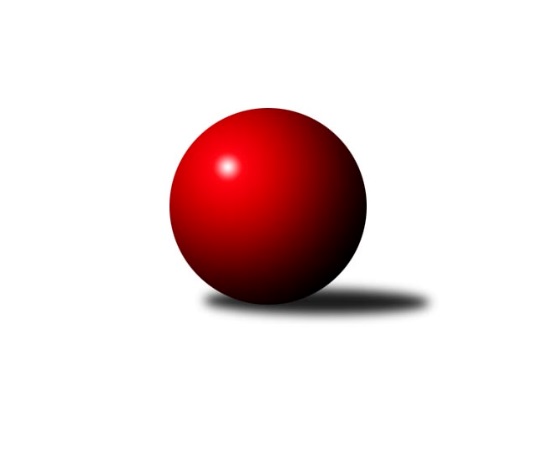 Č.15Ročník 2022/2023	2.2.2023Nejlepšího výkonu v tomto kole: 2490 dosáhli družstva: KK Dopravní podniky Praha A, TJ Rudná CMistrovství Prahy 2 2022/2023Výsledky 15. kolaSouhrnný přehled výsledků:TJ Kobylisy C	- KK Konstruktiva Praha E	7:1	2350:2122	10.5:1.5	31.1.SK Meteor D	- AC Sparta B	5:3	2455:2447	5.0:7.0	31.1.KK Slavia B	- TJ Rudná B	3:5	2354:2357	7.0:5.0	31.1.SK Uhelné sklady C	- KK Slavoj D	2:6	2373:2420	6.0:6.0	31.1.TJ Astra Zahradní Město B	- KK Dopravní podniky Praha A	2:6	2365:2490	3.0:9.0	31.1.TJ Rudná C	- SK Uhelné sklady B	6:2	2490:2284	8.5:3.5	2.2.TJ Vršovice B	- KK Konstruktiva D	7:1	2403:2213	9.0:3.0	2.2.KK Dopravní podniky Praha A	- KK Konstruktiva Praha E	8:0	2624:2456	10.0:2.0	23.1.AC Sparta B	- KK Konstruktiva D	5:3	2521:2410	6.0:6.0	23.1.Tabulka družstev:	1.	TJ Kobylisy C	15	11	0	4	75.5 : 44.5 	111.0 : 69.0 	 2395	22	2.	TJ Vršovice B	15	11	0	4	73.0 : 47.0 	95.5 : 84.5 	 2358	22	3.	KK Dopravní podniky Praha A	16	11	0	5	77.5 : 50.5 	110.5 : 81.5 	 2456	22	4.	AC Sparta B	16	10	1	5	75.5 : 52.5 	106.5 : 85.5 	 2453	21	5.	TJ Rudná B	15	10	0	5	71.0 : 49.0 	102.5 : 77.5 	 2395	20	6.	KK Slavoj D	15	8	1	6	60.5 : 59.5 	90.0 : 90.0 	 2395	17	7.	TJ Rudná C	15	7	2	6	63.5 : 56.5 	88.5 : 91.5 	 2375	16	8.	KK Konstruktiva D	16	7	1	8	61.0 : 67.0 	92.0 : 100.0 	 2387	15	9.	SK Meteor D	15	6	1	8	53.0 : 67.0 	83.0 : 97.0 	 2374	13	10.	TJ Astra Zahradní Město B	15	6	0	9	49.5 : 70.5 	77.5 : 102.5 	 2325	12	11.	KK Konstruktiva Praha E	16	5	1	10	49.5 : 78.5 	78.0 : 114.0 	 2359	11	12.	SK Uhelné sklady C	15	5	0	10	51.0 : 69.0 	85.0 : 95.0 	 2370	10	13.	SK Uhelné sklady B	15	4	0	11	49.0 : 71.0 	84.5 : 95.5 	 2365	8	14.	KK Slavia B	15	2	1	12	46.5 : 73.5 	79.5 : 100.5 	 2284	5Podrobné výsledky kola:	 TJ Kobylisy C	2350	7:1	2122	KK Konstruktiva Praha E	Michal Kliment	 	 193 	 192 		385 	 1.5:0.5 	 364 	 	193 	 171		Zbyněk Lébl	Václav Císař	 	 187 	 201 		388 	 2:0 	 312 	 	157 	 155		František Vondráček *1	Vojtěch Vojtíšek	 	 194 	 190 		384 	 2:0 	 349 	 	191 	 158		Petr Mašek	Karel Erben	 	 206 	 214 		420 	 2:0 	 362 	 	190 	 172		Milan Perman	Markéta Březinová	 	 201 	 191 		392 	 1:1 	 398 	 	189 	 209		Bohumír Musil	Marián Kováč	 	 186 	 195 		381 	 2:0 	 337 	 	178 	 159		Stanislava Švindlovározhodčí:  Vedoucí družstevstřídání: *1 od 51. hodu Jiřina BeranováNejlepší výkon utkání: 420 - Karel Erben	 SK Meteor D	2455	5:3	2447	AC Sparta B	Tereza Hrbková	 	 216 	 237 		453 	 1:1 	 427 	 	225 	 202		Vladimíra Pavlatová	Ivan Hrbek	 	 228 	 199 		427 	 1:1 	 395 	 	191 	 204		Kamila Svobodová	Miroslav Šostý	 	 208 	 195 		403 	 1:1 	 412 	 	206 	 206		Vojtěch Krákora	Vladimír Dvořák	 	 218 	 185 		403 	 1:1 	 401 	 	210 	 191		Vít Fikejzl	Michael Šepič	 	 211 	 188 		399 	 1:1 	 400 	 	198 	 202		Miroslav Viktorin	Zdeněk Boháč	 	 202 	 168 		370 	 0:2 	 412 	 	211 	 201		Zdeněk Ceplrozhodčí:  Vedoucí družstevNejlepší výkon utkání: 453 - Tereza Hrbková	 KK Slavia B	2354	3:5	2357	TJ Rudná B	David Doležal	 	 173 	 144 		317 	 0:2 	 439 	 	228 	 211		Pavel Kasal	Přemysl Jonák	 	 182 	 228 		410 	 2:0 	 357 	 	178 	 179		Jiří Zdráhal	Josef Kocan	 	 221 	 206 		427 	 2:0 	 360 	 	182 	 178		Miroslav Kýhos	Milan Mareš	 	 192 	 194 		386 	 0:2 	 428 	 	216 	 212		Martin Machulka	Milan Mareš st.	 	 182 	 197 		379 	 1:1 	 388 	 	179 	 209		Radek Machulka	Jiří Kryda st.	 	 220 	 215 		435 	 2:0 	 385 	 	184 	 201		Peter Koščorozhodčí:  Vedoucí družstevNejlepší výkon utkání: 439 - Pavel Kasal	 SK Uhelné sklady C	2373	2:6	2420	KK Slavoj D	Jiří Bendl	 	 207 	 186 		393 	 1:1 	 443 	 	197 	 246		Roman Hrdlička	Olga Brožová	 	 194 	 180 		374 	 1:1 	 373 	 	191 	 182		Markéta Baťková	Dana Školová	 	 210 	 229 		439 	 2:0 	 386 	 	182 	 204		Danuše Kuklová	Tomáš Novák	 	 199 	 180 		379 	 1:1 	 392 	 	196 	 196		Blanka Koubová	Eva Kozáková	 	 192 	 185 		377 	 0:2 	 396 	 	200 	 196		Daniel Kulhánek	Miloslav Dušek	 	 202 	 209 		411 	 1:1 	 430 	 	225 	 205		Hana Zdražilovározhodčí:  Vedoucí družstevNejlepší výkon utkání: 443 - Roman Hrdlička	 TJ Astra Zahradní Město B	2365	2:6	2490	KK Dopravní podniky Praha A	Lucie Hlavatá	 	 211 	 203 		414 	 0:2 	 423 	 	213 	 210		Jiří Brada	Martin Kozdera	 	 150 	 169 		319 	 0:2 	 398 	 	197 	 201		Jindřich Habada	Radovan Šimůnek	 	 213 	 231 		444 	 1:1 	 444 	 	219 	 225		Petra Švarcová	Tomáš Kudweis	 	 190 	 189 		379 	 1:1 	 374 	 	159 	 215		Jan Novák	Marek Sedlák	 	 209 	 209 		418 	 1:1 	 418 	 	217 	 201		Miroslav Tomeš	Vojtěch Kostelecký	 	 196 	 195 		391 	 0:2 	 433 	 	213 	 220		Jindřich Málekrozhodčí: 20149Nejlepšího výkonu v tomto utkání: 444 kuželek dosáhli: Radovan Šimůnek, Petra Švarcová	 TJ Rudná C	2490	6:2	2284	SK Uhelné sklady B	Jan Klégr	 	 194 	 230 		424 	 2:0 	 364 	 	188 	 176		Adam Rajnoch	Michal Majer	 	 202 	 198 		400 	 0:2 	 426 	 	219 	 207		Jiří Kuděj	Hana Poláčková	 	 179 	 216 		395 	 1:1 	 410 	 	204 	 206		Roman Tumpach	Anna Novotná	 	 198 	 191 		389 	 2:0 	 282 	 	151 	 131		Ján Rudinský	Marek Dvořák	 	 209 	 211 		420 	 2:0 	 374 	 	189 	 185		Pavel Černý	Štěpán Fatka	 	 228 	 234 		462 	 1.5:0.5 	 428 	 	194 	 234		Miroslav Míchalrozhodčí:  Vedoucí družstevNejlepší výkon utkání: 462 - Štěpán Fatka	 TJ Vršovice B	2403	7:1	2213	KK Konstruktiva D	Karel Wolf	 	 214 	 200 		414 	 2:0 	 347 	 	178 	 169		Magdaléna Jakešová	Václav Papež	 	 187 	 222 		409 	 1:1 	 383 	 	189 	 194		Stanislav Vesecký	Vladimír Strnad	 	 177 	 221 		398 	 1:1 	 406 	 	198 	 208		Eva Kopřivová	Luboš Polák	 	 194 	 207 		401 	 2:0 	 365 	 	187 	 178		Tomáš Eštók	Jaroslav Havránek	 	 184 	 195 		379 	 1:1 	 378 	 	197 	 181		Jaroslav Pleticha ml.	Josef Hladík	 	 210 	 192 		402 	 2:0 	 334 	 	154 	 180		Marek Strečkorozhodčí:  Vedoucí družstevNejlepší výkon utkání: 414 - Karel Wolf	 KK Dopravní podniky Praha A	2624	8:0	2456	KK Konstruktiva Praha E	Jindřich Habada	 	 240 	 211 		451 	 2:0 	 402 	 	204 	 198		František Vondráček	Jan Novák	 	 188 	 212 		400 	 2:0 	 380 	 	184 	 196		Jiřina Beranová *1	Petra Švarcová	 	 212 	 253 		465 	 2:0 	 427 	 	208 	 219		Zbyněk Lébl	Miroslav Tomeš	 	 208 	 206 		414 	 1:1 	 391 	 	184 	 207		Bohumír Musil	Jiří Brada	 	 224 	 204 		428 	 1:1 	 424 	 	202 	 222		Milan Perman	Jindřich Málek	 	 209 	 257 		466 	 2:0 	 432 	 	204 	 228		Petr Mašekrozhodčí: Vedoucí družstevstřídání: *1 od 51. hodu Stanislava ŠvindlováNejlepší výkon utkání: 466 - Jindřich Málek	 AC Sparta B	2521	5:3	2410	KK Konstruktiva D	Kamila Svobodová	 	 206 	 190 		396 	 0:2 	 432 	 	223 	 209		Stanislav Vesecký	Vladimíra Pavlatová	 	 238 	 212 		450 	 2:0 	 438 	 	236 	 202		Eva Kopřivová	Vít Fikejzl	 	 172 	 214 		386 	 1:1 	 355 	 	176 	 179		Marek Strečko	Zdeněk Cepl	 	 218 	 203 		421 	 0:2 	 454 	 	232 	 222		Šarlota Smutná	Vojtěch Krákora	 	 198 	 184 		382 	 1:1 	 415 	 	197 	 218		Jaroslav Pleticha ml.	Miroslav Viktorin	 	 244 	 242 		486 	 2:0 	 316 	 	136 	 180		Kateřina Kotoučová *1rozhodčí: Vojtěch Krákorastřídání: *1 od 51. hodu Vojtěch MácaNejlepší výkon utkání: 486 - Miroslav ViktorinPořadí jednotlivců:	jméno hráče	družstvo	celkem	plné	dorážka	chyby	poměr kuž.	Maximum	1.	Miroslav Míchal 	SK Uhelné sklady B	432.67	304.8	127.8	8.2	6/8	(457)	2.	Miloslav Dušek 	SK Uhelné sklady C	429.69	294.3	135.4	5.3	6/6	(473)	3.	Miroslav Viktorin 	AC Sparta B	428.55	296.2	132.3	8.0	7/7	(486)	4.	Vojtěch Vojtíšek 	TJ Kobylisy C	428.52	292.5	136.0	4.5	7/7	(462)	5.	Jan Vácha 	AC Sparta B	424.25	299.0	125.3	7.8	5/7	(451)	6.	Markéta Rajnochová 	SK Uhelné sklady B	422.96	296.9	126.1	8.4	7/8	(484)	7.	Martin Machulka 	TJ Rudná B	422.86	290.4	132.5	5.4	7/8	(467)	8.	Jaroslav Pleticha  ml.	KK Konstruktiva D	421.97	297.0	124.9	7.4	8/8	(470)	9.	Pavel Kasal 	TJ Rudná B	421.14	294.1	127.0	7.5	8/8	(457)	10.	Roman Hrdlička 	KK Slavoj D	421.08	297.7	123.4	9.2	7/7	(472)	11.	Bohumír Musil 	KK Konstruktiva Praha E	420.94	289.7	131.2	5.2	9/10	(467)	12.	Miroslav Šostý 	SK Meteor D	419.06	291.2	127.9	8.4	6/7	(471)	13.	Jarmila Zimáková 	TJ Rudná C	418.77	298.1	120.6	7.2	6/6	(450)	14.	Hana Zdražilová 	KK Slavoj D	418.46	289.6	128.9	7.0	7/7	(445)	15.	Vojtěch Kostelecký 	TJ Astra Zahradní Město B	417.81	293.1	124.8	5.1	6/8	(460)	16.	Josef Kocan 	KK Slavia B	417.04	285.8	131.2	5.7	7/7	(443)	17.	Jaroslav Vondrák 	KK Dopravní podniky Praha A	415.34	290.1	125.2	8.1	7/8	(452)	18.	Jindřich Habada 	KK Dopravní podniky Praha A	413.77	296.5	117.2	10.4	8/8	(451)	19.	Jiří Bendl 	SK Uhelné sklady C	413.60	289.5	124.1	9.0	6/6	(451)	20.	Karel Wolf 	TJ Vršovice B	412.60	277.1	135.5	6.0	5/6	(448)	21.	Milan Mareš 	KK Slavia B	411.68	280.7	131.0	7.2	7/7	(475)	22.	Zdeněk Boháč 	SK Meteor D	411.22	285.8	125.4	6.2	6/7	(473)	23.	Šarlota Smutná 	KK Konstruktiva D	410.69	293.6	117.1	9.1	7/8	(456)	24.	Zbyněk Lébl 	KK Konstruktiva Praha E	410.66	291.5	119.1	7.0	10/10	(451)	25.	Michal Kocan 	KK Slavia B	410.38	289.6	120.8	8.1	7/7	(453)	26.	Radovan Šimůnek 	TJ Astra Zahradní Město B	409.91	292.4	117.6	8.3	8/8	(450)	27.	Jindřich Málek 	KK Dopravní podniky Praha A	409.47	289.0	120.4	8.1	8/8	(466)	28.	Vladimír Dvořák 	SK Meteor D	408.58	286.0	122.6	8.3	7/7	(459)	29.	Jan Klégr 	TJ Rudná C	407.86	290.7	117.2	9.2	4/6	(446)	30.	Marek Sedlák 	TJ Astra Zahradní Město B	407.43	288.0	119.4	7.9	8/8	(439)	31.	Vít Fikejzl 	AC Sparta B	407.29	279.9	127.4	9.9	6/7	(454)	32.	Milan Perman 	KK Konstruktiva Praha E	407.24	283.8	123.4	8.4	9/10	(457)	33.	Jan Novák 	KK Dopravní podniky Praha A	406.96	278.8	128.2	8.4	7/8	(485)	34.	Tomáš Eštók 	KK Konstruktiva D	406.61	286.7	119.9	7.9	7/8	(489)	35.	Petra Švarcová 	KK Dopravní podniky Praha A	406.60	283.7	122.9	7.8	7/8	(465)	36.	Dana Školová 	SK Uhelné sklady C	404.76	289.5	115.3	9.2	6/6	(446)	37.	Blanka Koubová 	KK Slavoj D	403.85	283.0	120.9	9.6	6/7	(446)	38.	Štěpán Fatka 	TJ Rudná C	403.46	281.0	122.4	7.5	6/6	(462)	39.	Kamila Svobodová 	AC Sparta B	403.41	279.8	123.6	9.1	7/7	(445)	40.	Marek Dvořák 	TJ Rudná C	402.81	286.4	116.4	9.0	6/6	(456)	41.	Karel Erben 	TJ Kobylisy C	400.90	280.9	120.0	9.1	7/7	(426)	42.	Miroslav Tomeš 	KK Dopravní podniky Praha A	400.48	288.6	111.8	9.4	8/8	(447)	43.	Vladimír Strnad 	TJ Vršovice B	400.34	276.6	123.7	7.6	5/6	(432)	44.	Josef Hladík 	TJ Vršovice B	399.52	281.8	117.7	7.3	6/6	(463)	45.	Radek Machulka 	TJ Rudná B	399.46	282.6	116.8	8.0	7/8	(443)	46.	Anna Novotná 	TJ Rudná C	398.49	278.3	120.2	10.7	5/6	(432)	47.	Václav Císař 	TJ Kobylisy C	398.13	287.1	111.1	11.7	7/7	(421)	48.	Daniel Kulhánek 	KK Slavoj D	398.08	276.3	121.7	8.9	7/7	(450)	49.	Pavel Černý 	SK Uhelné sklady B	398.00	284.8	113.3	11.5	8/8	(435)	50.	Luboš Polák 	TJ Vršovice B	397.56	276.6	121.0	9.3	6/6	(427)	51.	Marián Kováč 	TJ Kobylisy C	397.00	279.8	117.2	6.9	7/7	(420)	52.	Peter Koščo 	TJ Rudná B	396.84	284.6	112.3	10.1	8/8	(455)	53.	Tereza Hrbková 	SK Meteor D	395.40	279.7	115.7	9.5	5/7	(453)	54.	Roman Tumpach 	SK Uhelné sklady B	393.65	282.4	111.2	10.4	8/8	(419)	55.	Adam Rajnoch 	SK Uhelné sklady B	391.17	282.1	109.0	12.2	8/8	(428)	56.	Petr Mašek 	KK Konstruktiva Praha E	390.17	279.5	110.7	11.3	10/10	(445)	57.	Lukáš Pelánek 	TJ Vršovice B	389.13	286.0	103.1	13.5	4/6	(400)	58.	Václav Papež 	TJ Vršovice B	387.54	277.5	110.1	11.3	6/6	(422)	59.	Olga Brožová 	SK Uhelné sklady C	387.13	288.2	98.9	12.3	4/6	(411)	60.	Tomáš Kudweis 	TJ Astra Zahradní Město B	386.98	283.4	103.6	12.0	8/8	(434)	61.	Lucie Hlavatá 	TJ Astra Zahradní Město B	384.75	283.0	101.7	13.0	8/8	(433)	62.	Markéta Baťková 	KK Slavoj D	384.11	270.4	113.7	9.3	6/7	(423)	63.	Miroslav Kýhos 	TJ Rudná B	383.50	269.8	113.7	8.8	8/8	(411)	64.	Zdeněk Cepl 	AC Sparta B	381.44	273.2	108.2	13.0	7/7	(441)	65.	Eva Kozáková 	SK Uhelné sklady C	379.89	275.6	104.3	11.3	6/6	(401)	66.	Jiří Budil 	SK Uhelné sklady C	376.40	268.9	107.5	12.7	5/6	(402)	67.	Miloš Endrle 	SK Uhelné sklady C	376.30	269.5	106.8	14.5	5/6	(430)	68.	Stanislava Švindlová 	KK Konstruktiva Praha E	375.67	269.9	105.8	12.1	7/10	(458)	69.	Milan Mareš  st.	KK Slavia B	374.96	274.6	100.3	13.1	7/7	(418)	70.	Hana Poláčková 	TJ Rudná C	371.90	272.9	99.1	13.5	5/6	(395)	71.	Ivan Hrbek 	SK Meteor D	370.40	273.6	96.8	12.3	7/7	(427)	72.	Jan Pozner 	SK Meteor D	370.30	273.2	97.1	12.6	6/7	(406)	73.	Marek Strečko 	KK Konstruktiva D	358.96	262.3	96.7	13.7	6/8	(384)	74.	Jiří Kryda  st.	KK Slavia B	337.81	246.0	91.8	13.3	6/7	(435)	75.	David Doležal 	KK Slavia B	317.92	237.0	80.9	20.0	6/7	(380)		Martin Dubský 	AC Sparta B	464.50	304.8	159.7	5.5	3/7	(504)		Jan Kryda 	KK Slavia B	458.00	308.0	150.0	6.0	1/7	(458)		Zuzana Edlmannová 	SK Meteor D	442.00	302.0	140.0	5.0	1/7	(442)		Stanislav Vesecký 	KK Konstruktiva D	433.75	292.5	141.3	5.5	4/8	(461)		Vladimíra Pavlatová 	AC Sparta B	429.75	295.3	134.5	4.0	2/7	(450)		Jiří Čihák 	KK Konstruktiva D	426.50	301.0	125.5	6.0	2/8	(432)		Richard Sekerák 	SK Meteor D	425.38	292.4	133.0	6.8	2/7	(431)		Tomáš Keller 	TJ Rudná B	424.30	292.2	132.1	7.7	2/8	(438)		Jiří Brada 	KK Dopravní podniky Praha A	420.24	294.0	126.2	10.3	5/8	(480)		Eva Kopřivová 	KK Konstruktiva D	419.40	287.4	132.0	7.8	5/8	(438)		Jana Cermanová 	TJ Kobylisy C	419.25	293.5	125.8	9.0	4/7	(439)		Jitka Kudějová 	SK Uhelné sklady B	417.00	305.0	112.0	16.0	1/8	(417)		Miroslav Klabík 	TJ Vršovice B	416.00	293.0	123.0	9.0	1/6	(416)		Zdenka Cachová 	KK Konstruktiva D	412.25	288.0	124.3	7.5	2/8	(421)		Petra Sedláčková 	KK Slavoj D	410.17	285.0	125.2	10.2	3/7	(438)		Tomáš Sůva 	AC Sparta B	405.00	286.7	118.3	9.0	1/7	(420)		Markéta Březinová 	TJ Kobylisy C	402.81	282.1	120.8	9.3	4/7	(426)		Karel Němeček 	TJ Vršovice B	402.50	285.5	117.0	9.8	3/6	(469)		Barbora Slunečková 	TJ Rudná C	402.33	292.3	110.0	9.7	1/6	(407)		Karel Kohout 	TJ Rudná C	401.00	286.0	115.0	10.0	1/6	(401)		Vojtěch Krákora 	AC Sparta B	400.75	283.5	117.3	10.3	2/7	(412)		Michal Majer 	TJ Rudná C	400.00	271.0	129.0	5.0	1/6	(400)		Stanislav Řádek 	AC Sparta B	399.00	287.8	111.3	14.0	2/7	(439)		Jiří Kuděj 	SK Uhelné sklady B	396.53	284.5	112.0	10.3	5/8	(449)		Zdeněk Míka 	SK Meteor D	396.00	280.0	116.0	12.0	1/7	(396)		Jana Průšová 	KK Slavoj D	395.88	287.1	108.8	12.6	4/7	(460)		Jiří Lankaš 	AC Sparta B	394.67	270.0	124.7	8.3	2/7	(423)		Miroslav Vyšný 	KK Slavoj D	394.17	273.2	121.0	11.8	3/7	(445)		Michal Kliment 	TJ Kobylisy C	394.06	280.8	113.3	9.7	4/7	(411)		Petr Peřina 	TJ Astra Zahradní Město B	392.94	280.8	112.2	11.6	4/8	(422)		Danuše Kuklová 	KK Slavoj D	392.25	285.4	106.8	11.7	4/7	(449)		Adam Lesák 	TJ Rudná B	390.40	274.5	115.9	11.4	5/8	(432)		Josef Kocan 	KK Slavia B	390.00	277.0	113.0	7.0	1/7	(390)		Michael Šepič 	SK Meteor D	389.25	280.7	108.6	9.9	4/7	(425)		Markéta Strečková 	KK Konstruktiva D	386.90	279.9	107.0	11.3	5/8	(412)		Jan Červenka 	AC Sparta B	386.25	277.5	108.8	11.0	4/7	(400)		František Stibor 	TJ Kobylisy C	385.00	284.0	101.0	11.0	1/7	(385)		Josef Málek 	KK Dopravní podniky Praha A	384.00	269.0	115.0	8.0	1/8	(384)		Jaroslav Krčma 	TJ Kobylisy C	383.00	283.0	100.0	15.5	2/7	(396)		Tomáš Doležal 	TJ Astra Zahradní Město B	382.50	269.5	113.0	11.5	2/8	(404)		Karel Svitavský 	TJ Vršovice B	379.33	274.8	104.6	12.2	3/6	(394)		Lidmila Fořtová 	KK Slavia B	377.50	255.0	122.5	7.0	2/7	(401)		Petra Koščová 	TJ Rudná B	376.55	270.9	105.7	11.5	4/8	(434)		Jiřina Beranová 	KK Konstruktiva Praha E	376.06	279.3	96.7	16.1	6/10	(407)		Jiří Zdráhal 	TJ Rudná B	374.58	278.7	95.9	13.2	4/8	(452)		František Vondráček 	KK Konstruktiva Praha E	373.92	274.2	99.7	16.4	5/10	(419)		Magdaléna Jakešová 	KK Konstruktiva D	373.27	277.2	96.0	15.2	5/8	(437)		Jaromír Deák 	TJ Kobylisy C	372.00	261.0	111.0	13.0	1/7	(372)		Přemysl Jonák 	KK Slavia B	370.50	270.5	100.0	13.0	2/7	(433)		Dominik Kocman 	TJ Rudná C	367.00	274.0	93.0	16.3	1/6	(390)		Miroslava Kmentová 	TJ Kobylisy C	366.00	261.0	105.0	12.0	1/7	(366)		Jan Mařánek 	TJ Rudná C	365.00	281.0	84.0	14.0	1/6	(365)		Tomáš Novák 	SK Uhelné sklady C	363.00	264.7	98.3	13.3	3/6	(379)		Martin Kozdera 	TJ Astra Zahradní Město B	362.76	260.6	102.1	14.0	5/8	(389)		Karel Novotný 	TJ Rudná C	361.00	265.0	96.0	12.0	3/6	(377)		Jaroslav Mařánek 	TJ Rudná C	360.00	257.0	103.0	11.0	1/6	(360)		Jaroslav Havránek 	TJ Vršovice B	351.00	268.5	82.5	17.5	2/6	(379)		Miroslav Plachý 	SK Uhelné sklady B	349.50	255.5	94.0	15.5	1/8	(361)		Ivo Vávra 	TJ Vršovice B	347.44	265.4	82.0	20.4	3/6	(375)		Marek Sedláček 	SK Uhelné sklady B	342.05	250.6	91.5	15.3	5/8	(379)		Kateřina Kotoučová 	KK Konstruktiva D	341.00	254.0	87.0	18.5	2/8	(365)		Jan Šipl 	KK Slavoj D	325.50	259.5	66.0	23.5	2/7	(341)		Květuše Pytlíková 	TJ Vršovice B	325.00	238.0	87.0	11.0	1/6	(325)		Tadeáš Koščo 	TJ Rudná C	325.00	239.0	86.0	18.0	1/6	(325)		Josef Císař 	TJ Kobylisy C	318.44	232.4	86.0	17.8	3/7	(385)		Ján Rudinský 	SK Uhelné sklady B	287.88	228.1	59.8	27.1	2/8	(354)Sportovně technické informace:Starty náhradníků:registrační číslo	jméno a příjmení 	datum startu 	družstvo	číslo startu16851	Jiří Kuděj	02.02.2023	SK Uhelné sklady B	2x24266	Markéta Březinová	31.01.2023	TJ Kobylisy C	2x16427	Přemysl Jonák	31.01.2023	KK Slavia B	1x25546	Michal Majer	02.02.2023	TJ Rudná C	1x894	Vojtěch Máca	23.01.2023	KK Konstruktiva D	1x
Hráči dopsaní na soupisku:registrační číslo	jméno a příjmení 	datum startu 	družstvo	Program dalšího kola:16. kolo6.2.2023	po	17:00	AC Sparta B - TJ Astra Zahradní Město B	6.2.2023	po	17:00	KK Dopravní podniky Praha A - SK Uhelné sklady C	9.2.2023	čt	17:30	KK Konstruktiva Praha E - TJ Vršovice B	9.2.2023	čt	17:30	KK Slavoj D - KK Slavia B	9.2.2023	čt	18:30	KK Konstruktiva D - TJ Rudná C	10.2.2023	pá	17:30	SK Uhelné sklady B - SK Meteor D	Nejlepší šestka kola - absolutněNejlepší šestka kola - absolutněNejlepší šestka kola - absolutněNejlepší šestka kola - absolutněNejlepší šestka kola - dle průměru kuželenNejlepší šestka kola - dle průměru kuželenNejlepší šestka kola - dle průměru kuželenNejlepší šestka kola - dle průměru kuželenNejlepší šestka kola - dle průměru kuželenPočetJménoNázev týmuVýkonPočetJménoNázev týmuPrůměr (%)Výkon1xŠtěpán FatkaRudná C4623xRoman HrdličkaSlavoj D114.684432xTereza HrbkováMeteor D4531xŠtěpán FatkaRudná C113.724623xRadovan ŠimůnekAstra ZM B4441xDana ŠkolováUS Praha C113.644391xPetra ŠvarcováDP Praha A4443xPavel KasalRudná B112.464398xRoman HrdličkaSlavoj D4431xJiří Kryda st.Sl. Praha B111.444351xDana ŠkolováUS Praha C4391xKarel ErbenKobylisy C111.38420